26.11.2020 г. учитель начальных классов: Косматькова К.С.Учебный предмет: математикаТема: «В мире занимательной математики» (В.н. по предмету математика)Цель: систематизация математических представленийЗадачи: 1. Закрепить умения и навыки по предмету математика.2. Развивать познавательные способности, память, внимание и эрудицию.3. Воспитывать умение работать в группах и коллективе, дружеское отношение друг к другу.Оборудование: карта путешествия, корабли, музыка, мультимедийная презентация.Ход занятияI. Организационный момент. (Слайд 1)- Здравствуйте, ребята! Я очень рада видеть вас на нашем мероприятии! Давайте настроимся на работу и подарим друг другу хорошее настроение. (Дети поворачиваются к соседу слева и справа и улыбаются)Мы – умные!Мы – дружные!Мы – внимательные!Мы – старательные!Мы – отлично учимся!Все у нас получится!(Слайд 2)- Дорогие ребята! Сегодня у нас необычное занятие. Сегодня я вам предлагаю побыть не просто учениками 2 «В» класса, а капитанами дальнего плавания. (Слайд 3)(Капитан – это главнокомандующий. Он несет ответственность за управление судном). Перед вами карта. Как вы думаете, что мы будем делать?(слайд 4)- Сегодня мы совершим путешествие по стране "Математика". Нам предстоит переплыть океан цифр и решить задания на островах знаний!- А на чем вы будете путешествовать, вы узнаете только тогда, когда отгадаете загадку?По волнам дворец плывет.На себе людей везет! (Корабль). (Слайд 5)- У вас у каждого на парте лежит корабль. И вы будете являться капитаном своего корабля. - Теперь нужно дать название нашим кораблям. Напишите каждый свое имя на корабле.- Покажите свои корабли.- А знаете ли вы, что такое флот?(Слайд 6) (Флот – крупное объединение кораблей и членов их экипажа под единым командованием).  Главный корабль будет мой, а вы будете следовать за мной. Ваши корабли готовы к отплытию? Значит наш флот готов к приключениям.(Слайд 7)II. Основная часть.- Пункт отправления, от которого мы отправимся называется «Исторический». Как вы думаете почему?  (правильно, для начала нам нужно узнать об истории нашей страны«Математика», по которой мы и совершим путешествие)- А знаете ли вы, как люди научились считать?- Давным  – давно, многие тысячи лет назад, наши далекие предки жили небольшими племенами. Они бродили по полям и лесам, по долинам рек и ручьев, разыскивая себе пищу. Питались листьями, плодами и корнями различных растений, иногда ловили рыбу, одевались в шкуры убитых зверей.(Слайд 8)Жизнь первобытных людей мало, чем отличалась от жизни животных. Они не владели речью, умели пользоваться простейшими орудиями труда: палкой, камнем.Первобытные люди, как и современные маленькие дети, не знали счета. Но теперь детей учат считать родители и учителя, старшие братья и сестры, а первобытным людям не у кого было учиться. Их учителем была сама жизнь.Наблюдая окружающую природу, от которой полностью зависела его жизнь, наш далекий предок, из множества различных предметов сначала научился выделять отдельные предметы. Из стаи волков – вожака стаи, из стада оленей – одного оленя. А если он видел их больше, то говорил: «Много».Лишь постепенно человек научился выделять три предмета, а потом четыре, пять и т.д. Пальцы сыграли немалую роль в истории счета, особенно, когда люди начали обмениваться друг с другом предметами своего труда. Например, желая обменять сделанное им копье с каменным наконечником на пять шкурок для одежды, человек клал на землю свою руку и показывал, что против каждого пальца его руки нужно положить шкурку. Одна пятерня означала -5, две руки и одна нога -15, две руки две ноги – 20.- Один из величайших греческих математиков древности Пифагор, считал, что числа очень важны для жизни людей.(Слайд 9)Попробуйте сами прочитать, что он говорил о числах. (работа в паре).- У вас на парте лежат листочки, по которым нужно прочитать, что говорил Пифагор. (Слайд 10)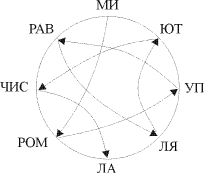 "Миром управляют числа".- Как вы это понимаете? -. Наше путешествие будет увлекательным, так как на каждом острове спрятан какой-то клад. А получить мы его сможем только выполнив задания. И вот теперь наш флот готов к отплытию. (звучит музыка для отправления)(Слайд 11)-  Вот мы с вами прибываем на остров "Внимательный".- А что значит быть внимательным? -Смотрите, а здесь задание: назови цифры, о которых говорится в стихотворении. Стихотворение "Кто как считает"Задание 1.Назвать цифры, которые были услышаны в стихотворении.-Я всех умней! - кричит петух. - 
Умею я считать до двух! 
- Подумаешь! - ворчит хорек. - 
А я могу до четырех!
- Я - до шести! - воскликнул жук.
- Я - до восьми! - шепнул паук. 
- Ах, ужас! - ужаснулся уж. -
Ведь я ж не глуп. Но почему ж 
Нет у меня ни рук, ни ног, 
А то и я считать бы мог! 
-Какие цифры есть в стихотворении? (2,4, 6, 8) Молодцы! Как можно их назвать? (чётные).- Молодцы, вы хорошо справились с этим заданием. Но  наш остров не готов нас отпускать и приготовил для нас еще одно задание.Задание 2. Найти закономерность в каждом ряду.10 12 14 16 18 .. 20 22.18 16 14 .. 10 8 4.0  5  3  8  6  9  7.. 10  15 13.- Вы выполнили все задания на этом острове. Все справились очень хорошо. Поэтому мы можем забрать свой клад и двигаться дальше. ( слог ЛОД).Физкультминутка - Сейчас мы с вами немножко отдохнём. Волны плещут в океане: (Дети машут руками, изображая волны)Что нам чудится в тумане? (Дети вытягивают руки вперед)Это мачты кораблей (Дети вытягивают руки вверх)Пусть плывут сюда скорей! (Дети приветственно машут руками)Мы по берегу гуляем,Мореходом поджидаем, (Ходьба на месте)Ищем ракушки в песке (Наклоны)И сжимаем в кулаке (Дети сжимают кулачки)-Пока мы с вами отдыхали. наш флот подошел к острову "Старательный". - А что значит быть старательным? - Но и этот остров приготовил для нас задания. Задание 1. Загадка:Проживают в умной книжкеХитроумные братишки.Десять их, но братья этиСосчитают все на свете (Цифры)Лебедь плавает в тетрадке,Значит что-то не в порядке.Если ты совсем Незнайка,Цифру эту получай-ка. (Двойка)С хитрым носиком сестрицасчет откроет ... (Единица)Цифру эту угадай-ка!Она большая зазнавайка.Единицу сложишь с двойкой,И получишь цифру ...(Тройка)Кто-то ночью старый стулСпинкой вниз перевернул.И теперь у нас в квартиреСтал он цифрою ...(Четыре)Если два перевернутьИ внимательно взглянуть,Так и сяк взглянуть опять,То получим цифру ... (Пять)На косу она похожа,Но косить траву не хочет -Не наточена совсемИ не косит цифра ... (Семь)Эта циферка с секретом.И зимой, и жарким летомРазличишь едва-едва.Где в ней ноги, голова. (Восемь)Цифра шесть перевернулась,Новой цифрой обернулась. (Девять)Нолик, стань за единицей,За своей родной сестрицей.Только так, когда вы вместе,Называть вас будем ... (Десять)Он похож на колобок,Он пузат и круглобок.На него похожа Кошка,Если сложится в клубок. (Ноль)- Хорошо, вы быстро отгадали загадки.Задание 2.  - Но это еще не все задания, которые приготовил для нас остров. Нам нужно разгадать ребусы.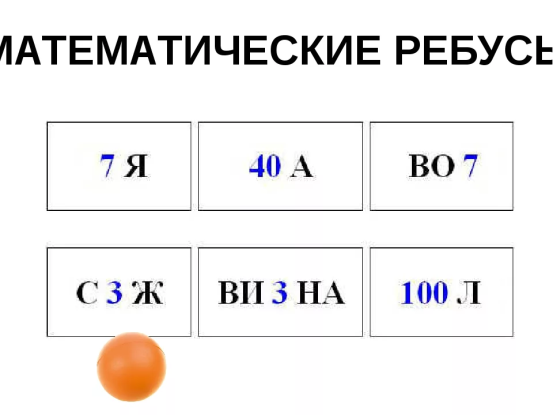 - Молодцы! Вы выполнили все задания на этом острове. Мы можем забрать наш клад и двигаться дальше. (слог ЦЫ)- Отправляемся дальше. (Звучит музыка для путешествия)- И вот наш флот прибывает на остров «Дружбы»-Что для вас значит дружба?- Вот сейчас мы и проверим, какие вы все дружные. Для этого нам нужно выполнить задания в группах. Вам нужно разделиться на маленькие группы.Задание 1.- У каждой группы есть по 2 вопроса, на которые вам нужно ответить.1. Инструмент для проведения прямых. (линейка)2. Назовите самое маленькое двузначное число? (10)3. Результат сложения. (сумма)5. Прямоугольник, все стороны которого равны. (квадрат)6. Сколько пальцев на руке? (5)7. Сколько всего цифр? (10)8. Как называется фигура, у которой три угла? (треугольник)9. Сколько в 1 м , сантиметров? (100)7. Назовите самое маленькое трёхзначное число. (100)8. Сколько дней в неделе? (7)9. Линия, которая не имеет ни начала, ни конца. (прямая)10. Линия, которая имеет и начала, и конец. (отрезок)11. Компоненты при сложении.12. Компоненты при вычитании.Задание 2.-Нам остров подготовил еще одно задание под названием «Математические противоположности»- А знаете ли вы, что значит противоположность? (слова, которые не сходны между собой)Например: Плюс – минус, больше – меньше, высокий – низкий.умножение –уменьшение –известное –простое –тупой –прямая –- Мы выполнили все задания на этом острове. Можем забрать наш последний клад. (слог МО).-Как вы уже заметили, наш клад разделен на части. Вам нужно собрать эти части в единое целое. Что у нас получилось? (МОЛОДЦЫ)III Заключительная часть. (Слайд 12)- Я считаю, что вы действительно молодцы. Вы справились со всеми испытаниями и  смогли собрать клад. А это большой успех. Действительно математика – интересная, занимательная и полезная наука, которая пригодится вам в дальнейшем пути.Рефлексия.- Если вы считаете, что в нашем путешествии вы были внимательными, старательными и дружными, тогда приклейте свои кораблики на нашу страну математику. 